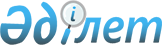 Шиелі аудандық мәслихатының 2020 жылғы 29 желтоқсандағы "Керделі ауылдық округінің 2021-2023 жылдарға арналған бюджеті туралы" № 65/11 шешіміне өзгерістер енгізу туралыҚызылорда облысы Шиелі аудандық мәслихатының 2021 жылғы 12 қарашадағы № 14/13 шешімі
      Шиелі аудандық мәслихаты ШЕШТІ:
      1. "Керделі ауылдық округінің 2021-2023 жылдарға арналған бюджеті туралы" Шиелі аудандық мәслихатының 2020 жылғы 29 желтоқсандағы № 65/11 (Нормативтік құқықтық актілерді мемлекеттік тіркеу тізілімінде № 8029 болып тіркелген) шешіміне мынадай өзгерістер енгізілсін:
      1-тармақ жаңа редакцияда жазылсын:
      "1. Керделі ауылдық округінің 2021-2023 жылдарға арналған бюджеті 1, 2 және 3-қосымшаларға сәйкес, оның ішінде 2021 жылға мынадай көлемдерде бекітілсін:
      1) кірістер – 112 728 мың теңге, оның ішінде:
      салықтық түсімдер – 3 543 мың теңге;
      трансферттер түсімдері – 109 185 мың теңге;
      2) шығындар – 115 999 мың теңге;
      3) таза бюджеттік кредиттеу - 0;
      бюджеттік кредиттер - 0;
      бюджеттік кредиттерді өтеу - 0;
      4) қаржы активтерімен операциялар бойынша сальдо - 0;
      қаржы активтерін сатып алу - 0;
      мемлекеттің қаржы активтерін сатудан түсетін түсімдер - 0;
      5) бюджет тапшылығы (профициті) - -3 271 мың теңге;
      6) бюджет тапшылығын қаржыландыру (профицитті пайдалану) – 3 271 мың теңге;
      қарыздар түсімі - 0;
      қарыздарды өтеу - 0;
      бюджет қаражаттарының пайдаланылатын қалдықтары - 3 271 мың теңге.".
      Көрсетілген шешімнің 1-қосымшасы осы шешімнің қосымшасына сәйкес жаңа редакцияда жазылсын.
      2. Осы шешім 2021 жылдың 1 қаңтардан бастап қолданысқа енгізіледі. Керделі ауылдық округінің 2021 жылға арналған бюджеті
					© 2012. Қазақстан Республикасы Әділет министрлігінің «Қазақстан Республикасының Заңнама және құқықтық ақпарат институты» ШЖҚ РМК
				
      Шиелі аудандық мәслихат хатшысының міндетін уақытша атқарушы 

Н. Әмір
Шиелі аудандық мәслихатының2021 жылғы "12" қарашадағы№ 14/13 шешіміне қосымшаШиелі аудандық мәслихатының2020жылғы 29 желтоқсандағы№ 65/11 шешіміне 1-қосымша
Санаты 
Санаты 
Санаты 
Санаты 
Санаты 
Сомасы, мың теңге
Сыныбы
Сыныбы
Сыныбы
Сыныбы
Сомасы, мың теңге
 Кіші сыныбы
 Кіші сыныбы
 Кіші сыныбы
Сомасы, мың теңге
Атауы
Атауы
Сомасы, мың теңге
1. Кірістер
1. Кірістер
112 728
1
Салықтық түсімдер
Салықтық түсімдер
3 543
01
Табыс салығы
Табыс салығы
1 000
2
Жеке табыс салығы
Жеке табыс салығы
1 000
04
Меншікке салынатын салықтар
Меншікке салынатын салықтар
2 543
1
Мүлікке салынатын салық
Мүлікке салынатын салық
183
3
Жер салығы
Жер салығы
160
4
Көлік құралдарына салынатын салық
Көлік құралдарына салынатын салық
2 200
4
Трансферттердің түсімдері
Трансферттердің түсімдері
109 185
02
Мемлекеттiк басқарудың жоғары тұрған органдарынан түсетiн трансферттер
Мемлекеттiк басқарудың жоғары тұрған органдарынан түсетiн трансферттер
109 185
3
Ауданның (облыстық маңызы бар қаланың) бюджетінен трансферттер
Ауданның (облыстық маңызы бар қаланың) бюджетінен трансферттер
109 185
Функционалдық топ 
Функционалдық топ 
Функционалдық топ 
Функционалдық топ 
Функционалдық топ 
Сомасы, мың теңге
Функционалдық кіші топ 
Функционалдық кіші топ 
Функционалдық кіші топ 
Функционалдық кіші топ 
Сомасы, мың теңге
Бюджеттік бағдарламалардың әкімшісі 
Бюджеттік бағдарламалардың әкімшісі 
Бюджеттік бағдарламалардың әкімшісі 
Сомасы, мың теңге
Бюджеттік бағдарламалар(кіші бағдарламалар) 
Бюджеттік бағдарламалар(кіші бағдарламалар) 
Сомасы, мың теңге
Атауы
Сомасы, мың теңге
2. Шығындар
115 999
01
Жалпы сипаттағы мемлекеттiк қызметтер
21 594
1
Мемлекеттiк басқарудың жалпы функцияларын орындайтын өкiлдi, атқарушы және басқа органдар
21 594
124
Аудандық маңызы бар қала, ауыл, кент, ауылдық округ әкімінің аппараты
21 594
001
Аудандық маңызы бар қала, ауыл, кент, ауылдық округ әкімінің қызметін қамтамасыз ету жөніндегі қызметтер
21 594
06
Әлеуметтiк көмек және әлеуметтiк қамсыздандыру
6 734
2
Әлеуметтiк көмек
6 734
124
Аудандық маңызы бар қала, ауыл, кент, ауылдық округ әкімінің аппараты
6 734
003
Мұқтаж азаматтарға үйде әлеуметтік көмек көрсету
6 734
07
Тұрғын үй-коммуналдық шаруашылық
17 112
3
Елді-мекендерді көркейту
17 112
124
Аудандық маңызы бар қала, ауыл, кент, ауылдық округ әкімінің аппараты
17 112
008
Елді мекендерде көшелерді жарықтандыру
5 997
009
Елді мекендердің санитариясын қамтамасыз ету
700
011
Елді мекендерді абаттандыру мен көгалдандыру
10 415
08
Мәдениет, спорт, туризм және ақпараттық кеңістiк
24 596
1
Мәдениет саласындағы қызмет
24 596
124
Аудандық маңызы бар қала, ауыл, кент, ауылдық округ әкімінің аппараты
24 596
006
Жергілікті деңгейде мәдени-демалыс жұмысын қолдау
24 596
12
Көлiк және коммуникация
45 963
1
Автомобиль көлiгi
45 963
124
Аудандық маңызы бар қала, ауыл, кент, ауылдық округ әкімінің аппараты
45 963
045
Аудандық маңызы бар қалаларда, ауылдарда, кенттерде, ауылдық округтерде автомобиль жолдарын күрделі және орташа жөндеу
45 963
3. Таза бюджеттік кредит беру
0
4. Қаржы активтерімен жасалатын операциялар бойынша сальдо
0
5. Бюджет тапшылығы (профициті)
- 3 271
6. Бюджет тапшылығын қаржыландыру (профицитті пайдалану)
3 271
8
Бюджет қаражатының пайдаланылатын қалдықтары
3 271
01
Бюджет қаражатының қалдығы
3 271
1
Бюджет қаражатының бос қалдықтары
3 271
001
Бюджет қаражатының бос қалдықтары
3 271